О проведении плановой  выездной проверки 	Управлением Россельхознадзора по Республике Башкортостан проведена плановая выездная проверка в отношении администрации сельского поселения Мирновский сельсовет муниципального района Благоварский район. В ходе  проверки  нарушений  земельного  законодательства  не  выявлено.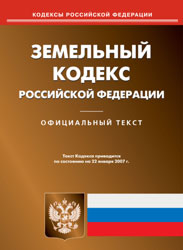 